Памятка           Для получения нового сертификата пройти по ссылке https://hmao.pfdo.ru/  нажать кнопку Подать заявление и кнопку Получить сертификат. Заполнить данные и отправить заявку, после чего прийти в Уполномоченную организацию- КСОШ –ДС и подписать заявление и согласие у ответственного лица, принести с собой оригиналы и копии документов (свидетельство о рождении, свидетельство о регистрации ребенка в городе, паспорт родителя, подавшего заявку)  Сертификат ПФДО выдается 1 раз, с 5 до 18лет. Подтверждать, подписывать любое заявление и согласие надо обязательно (на получение сертификата, на изменение группы сертификата, на уточнение персональных данных, на внесение адреса и др.) в течение 30 дней. Если ребенок получил паспорт, обязательно принести копию паспорта и подать заявку на уточнение персональных данных, подписать заявление!!! При утере свидетельства о рождении и получении дубликата, тоже необходимо подать заявление!Как правильно внести уточнения персональных данных в сертификат дополнительного образованияпройти по ссылке https://hmao.pfdo.ru/, нажать на кнопу ПОДАТЬ ЗАЯВЛЕНИЕ, потом еще раз выбрать Подать заявление.  Выбрать, что вы хотите сделать? (внести уточнения, изменить группу и др.) ФИО ребенка при подаче заявки не вводить!!! Они есть !  Если опечатка есть в них, значит, вводится только то, что нужно изменить  и т.д.Правильно вносите адрес регистрации, например, г.Пыть-Ях, 1 мкр, 2 дом, 3кв.Всегда активны только три окна для внесения изменений!!! При подаче заявки на смену серии и номера свидетельства о рождении на  паспортные данные вводится: 1.№ сертификата2.серия и номер документа (паспорт)3.вносятся данные заявителя/Родителя, если ребенку нет 14 Ребенок, с 14 лет, сам может подать заявку, принести копии документов для подтверждения сертификата   и подписать ЗАЯВЛЕНИЕ И СОГЛАСИЕ в присутствии ответственного лица   за активацию сертификатов. После подтверждения одной заявки, можно подать другую! Иначе система не даст отправить заявку и предупредит об этом.В заявке на изменение группы сертификата   вводится: 1.№ сертификата2.дата рождения 3. выбирается   группа сертификата 1!!! Или дети с ОВЗ(при наличии документа)4.вносятся данные заявителя/родителя, если ребенку нет 145. контактные данные – пишите свой ТЕЛЕФОН.Все заявления на уточнение данных необходимо подписать у ответственного лица по выдаче сертификатов по адресу: 2 А мкр, КСОШ ДС, начальная школа, 19 кабинет.ВАЖНО! Заявка должна быть подтверждена в течение 30 дней, потом она удаляется автоматически системой. Надо подать будет заново заявку. Дети с ОВЗ предоставляют подтверждающий документ (справка с ПМПК, заключение по инвалидности) для них создана группа сертификатов «ДЕТИ С ОВЗ»КАК УЗНАТЬ НОМЕР СЕРТИФИКАТА? Есть ли он у вас?Войти на портал ХМАО ПФДО, Нажать кнопку «ПОДАТЬ ЗАЯВЛЕНИЕ»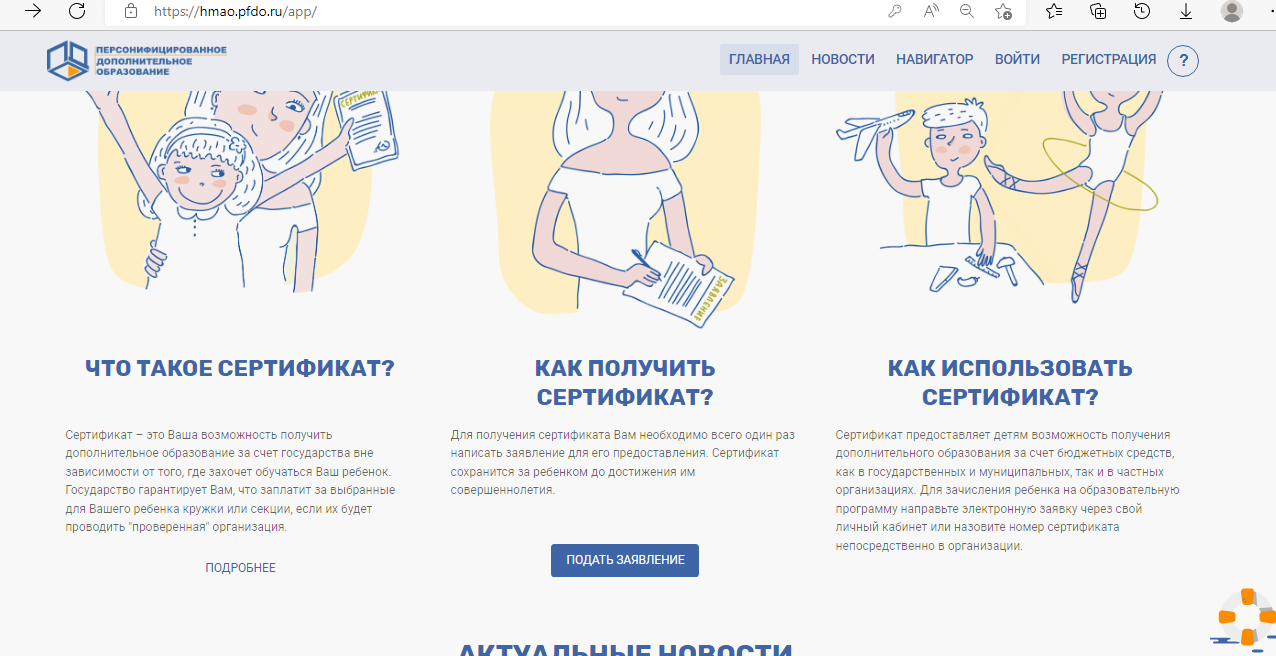 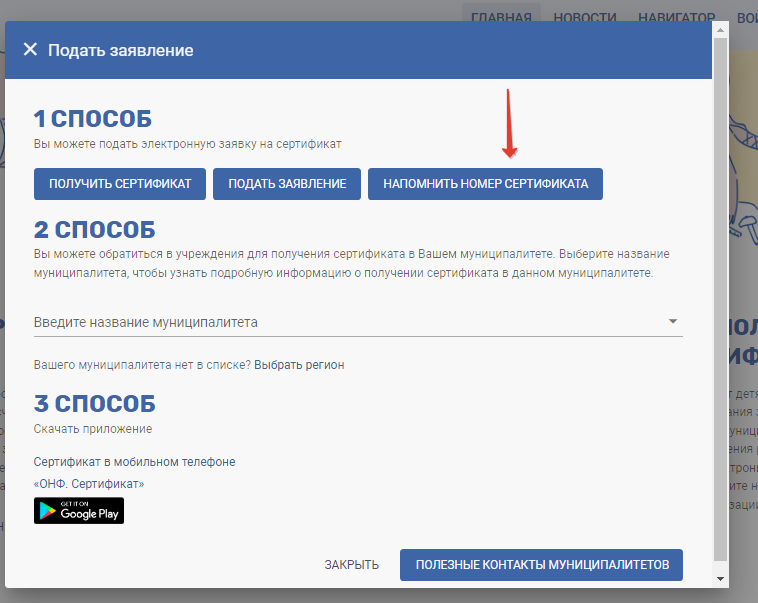 Ввести требуемые  данные 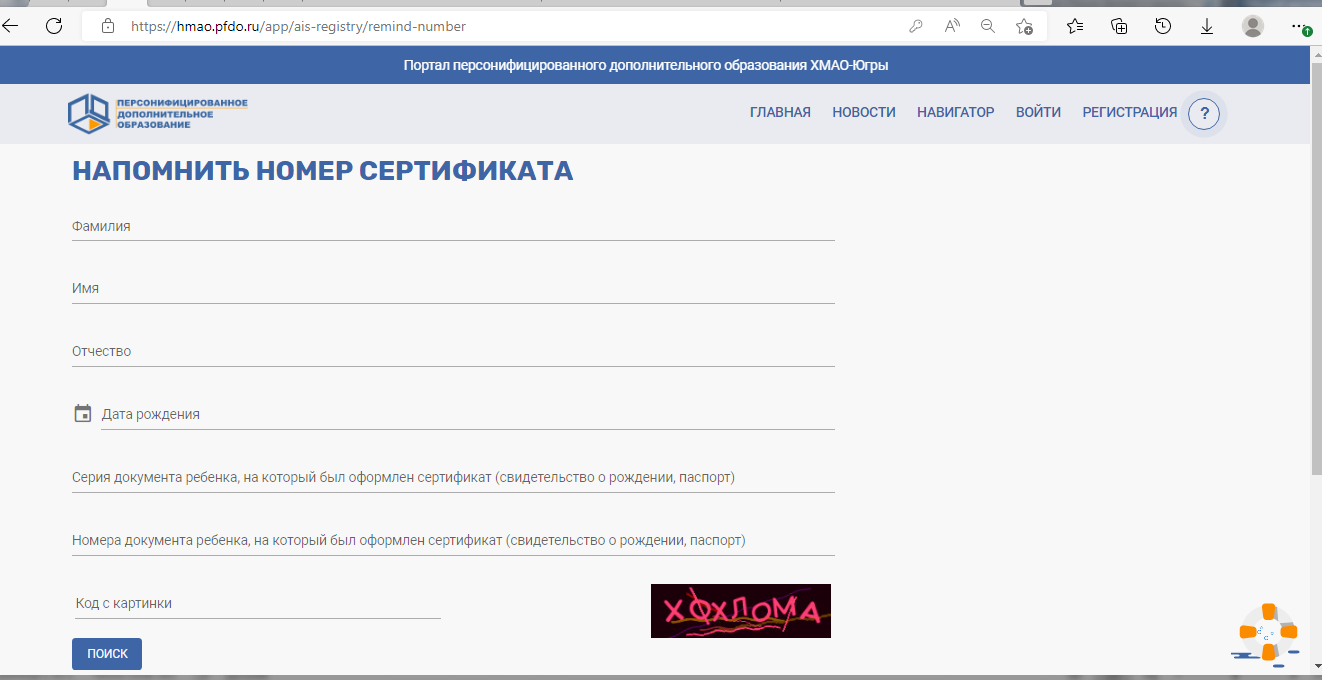 